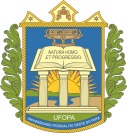 UNIVERSIDADE FEDERAL DO OESTE DO PARÁPró-reitoria de Ensino de Graduação – PROEN.Diretoria de Ensino – DECoordenação de Projetos Educacionais – CPERELAÇÃO DAS DOCUMENTAÇÕES NECESSÁRIAS(EDITAL Nº 11/2017 - PROEN/DE, de 22 de fevereiro de 2017)6. IMPLEMENTAÇÃO DA BOLSA6.1-Para que a bolsa seja implementada, são necessários os seguintes documentos:a) ficha de cadastro do monitor-bolsista (modelo próprio da PROEN);b) e-mails e telefones atualizados (ficha de cadastro);c) cópia do RG e CPF;d) cópia do comprovante de residência;e) Comprovante de conta corrente (cópia do cartão ou outro equivalente).f) declaração de que não possui vínculo empregatício e nem está vinculado à outra bolsa (exceto bolsa permanência, respeitando as normativas previstas do Programa de Bolsa Permanência da Instituição);g) cópia do comprovante de matricula;h) cópia do histórico universitário atualizado;i) Ata de seleção do monitor bolsista;j) Plano de Atividade do monitor bolsista;k) termo de compromisso do bolsista assinado em três vias pelo bolsista e pelo seu orientador.Universidade Federal do Oeste do Pará – UFOPA. Av. Mendonça Furtado, 2496, Fátima, CEP 68040-070.  Email: projetos.proen@ufopa.edu.br. Tel: 2101-6757